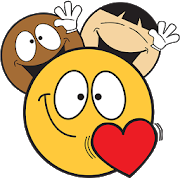 Naloga:UTRJUJ POŠTEVANKO IN DELJENJE.Pošlji mi kakšno rešeno slikco.lilijana.hrusovar@gmail.com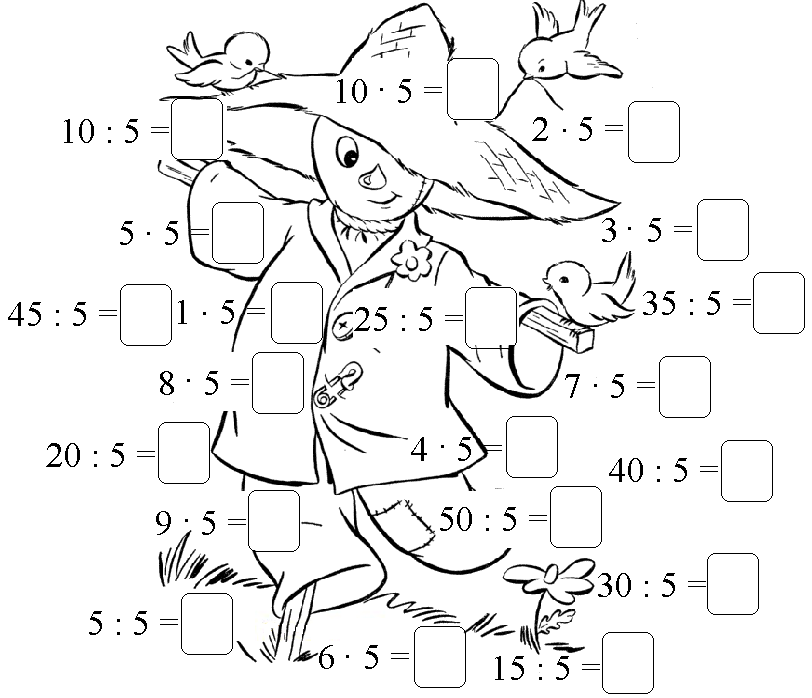 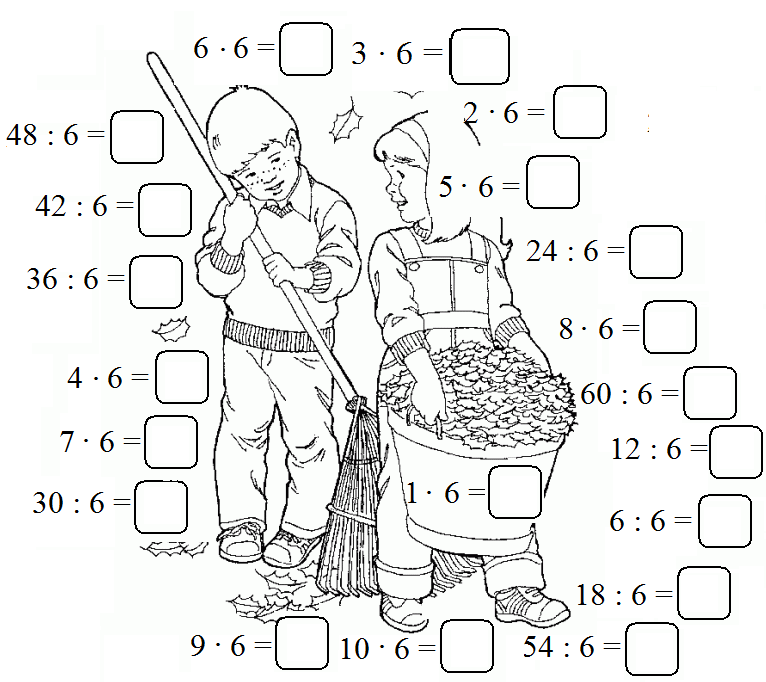 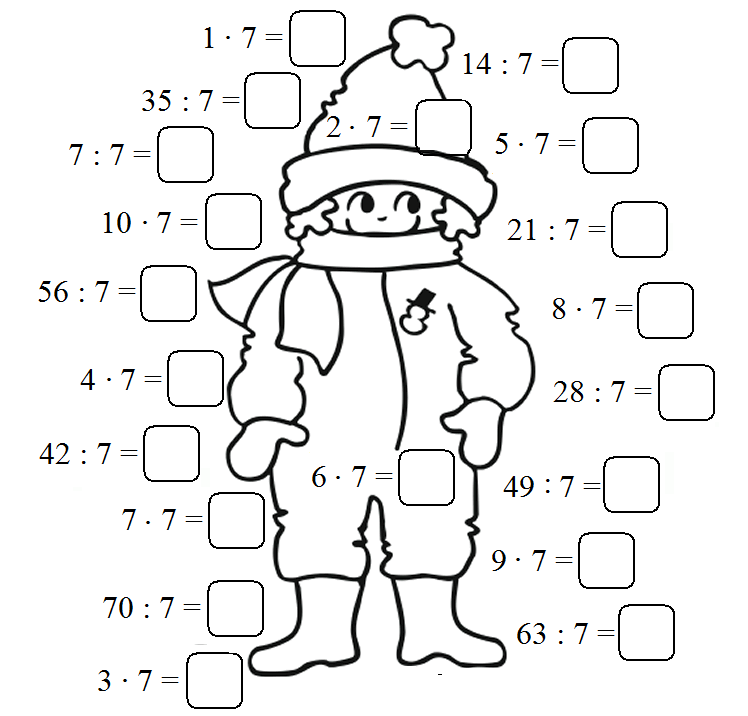 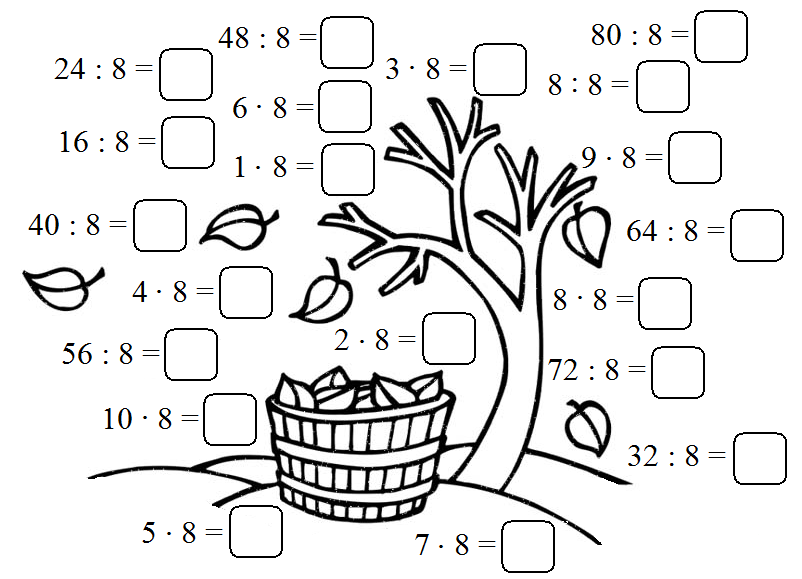 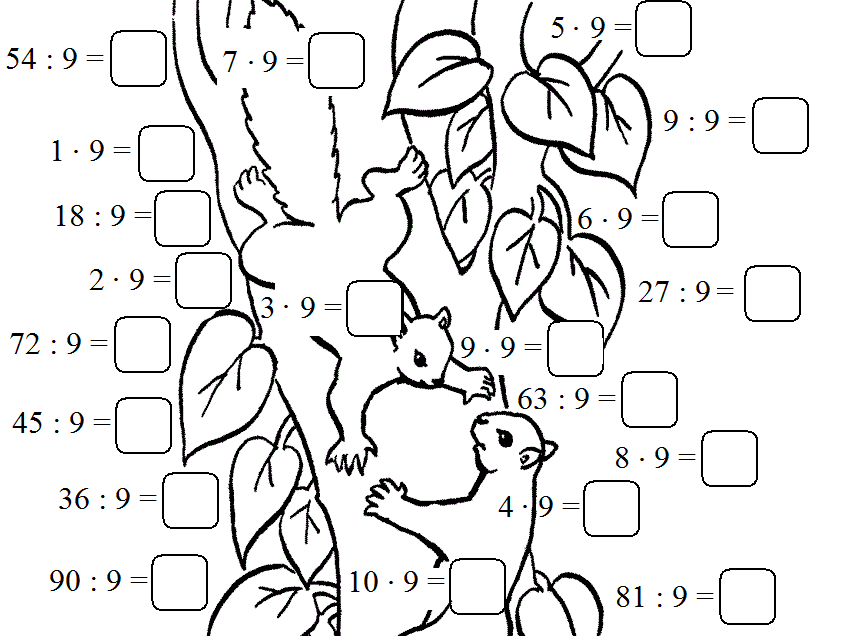 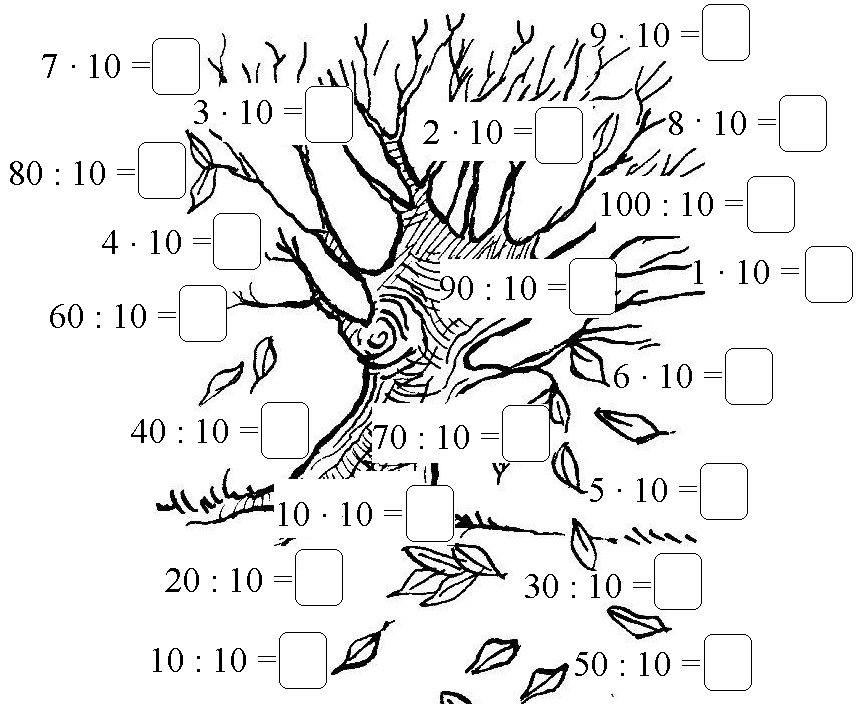 